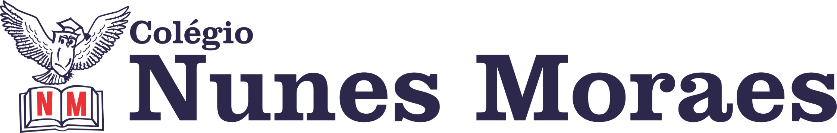 AGENDA DIÁRIA 3° ANO, 28 DE JUNHO.1ª AULA: LÍNGUA PORTUGUESA.Capítulo 10: Informações em cores, imagens e números.    Págs.: 90 a 93.Objeto de conhecimento: Infográfico.Aprendizagens essenciais: Ler e compreender infográficos, identificando a finalidade comunicativa dos textos e o caráter multimodal do gênero.Link da videoaula: https://youtu.be/rJRn1maMQVM ROTEIRO DA AULAAtividades propostas: Abertura do capítulo 10: Informações em cores, imagens e números; Hora da leitura p.90 e 91; Entendendo o texto p.92, questões 1 a 4.Atividade para casa: Entendendo o texto p.93, questões 5 a 7.2ª AULA: MATEMÁTICA.Capítulo 10: Novos cálculos.      Págs.: 110.Objeto de conhecimento: Problemas envolvendo diferentes significados da multiplicação e  da divisão.Aprendizagens essenciais: Resolver problemas do campo multiplicativo, envolvendo as ideias de proporcionalidade, de repartição equitativa e de medida.Link da videoaula: https://youtu.be/vNltTCTIZsM ROTEIRO DA AULAAtividades propostas: Comece bem p.110, questões 8 e 9.3ª AULA: HISTÓRIA.Capítulo 10: A evolução dos serviços públicos. Págs.: 80 a 82.Objetos de conhecimento: A prestação de serviços.Aprendizagens essenciais: Compreender o que são serviços públicos essenciais e identificá-los.Link da videoaula: https://youtu.be/9GSXbSvuKKM ROTEIRO DA AULAAtividades propostas: Abertura do capítulo 10: A evolução dos serviços públicos p.80 e 81; A prestação de serviços e Agora é com você p.82.4ª AULA: GEOGRAFIA.Capítulo 10: A relação entre o campo e a cidade.   Pág.: 152 a 155.Objeto de conhecimento: Relação entre campo e cidade.Aprendizagens essenciais: Comparar aspectos culturais dos grupos sociais de seus lugares de vivência, seja na cidade, seja no campo.Link da videoaula: https://youtu.be/l6lFppBt9tw ROTEIRO DA AULAAtividades propostas: Abertura do capítulo 10: A relação entre o campo e a cidade p.152 e 153; As relações entre o espaço urbano e o espaço rural p.154; Agora é com você p.155.Boa semana e bons estudos!